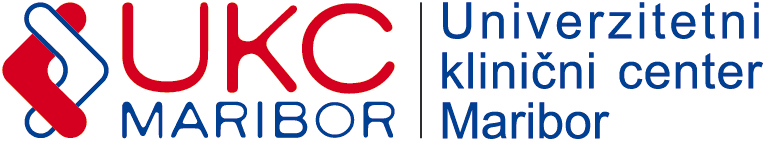 Številka: 422-E-PL-20-20DDatum: 21.05.2020POVPRAŠEVANJESpoštovani!Vabimo vas k oddaji ponudbe za: »TISKALNIK NALEPK «.Predmet naročila za oddajo ponudbe je podrobneje specificiran v specifikaciji zahtev naročnika.Rok za sprejem ponudb: 22.05. 2020 do 12.00 ure.Merilo za izbor: najnižja končna vrednost ponudbe v EUR brez DDV.Pri oblikovanju cene upoštevajte:Plačilo: 60 dni od prejema pravilno izstavljenega računa;dostava: UKC Maribor; popuste in rabate;davek na dodano vrednost (izkazati je potrebno stopnjo in znesek DDV);morebitne druge stroške.Ponudbo pošljite na e-poštni naslov:peter.leskovar@ukc-mb.siPriloga:Specifikacija zahtev naročnika:Tiskalnik nalepk Brother  P-touch PT-H100LB (za trak Tze 3,5 mm)             1 kosSLUŽBA ZA NABAVO OPREME, MATERIALA IN STORITEVOddelek nabave nezdravstvenega materiala in storitevPeter Leskovar